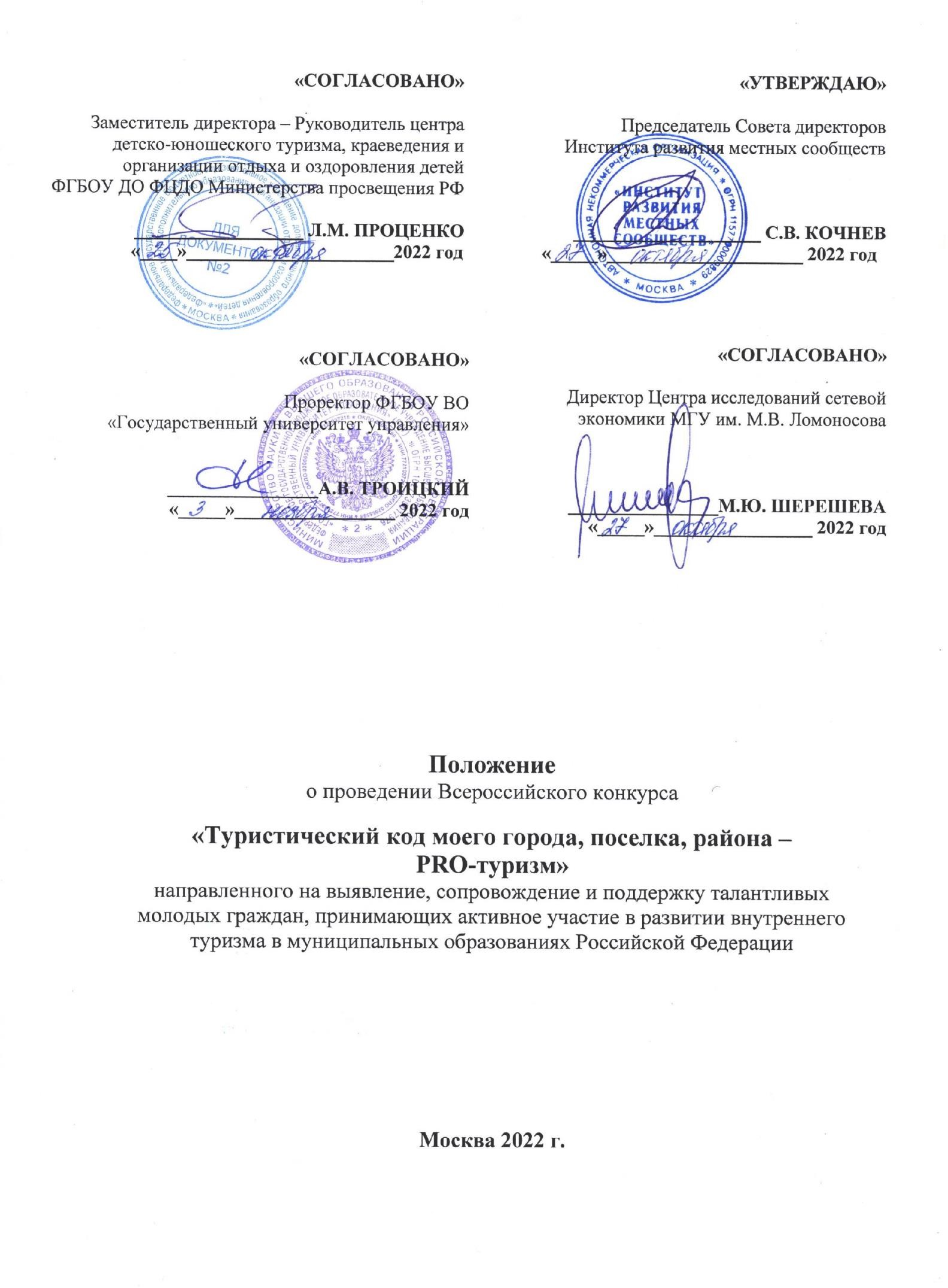 ОБЩИЕ ПОЛОЖЕНИЯ1.1. Настоящее Положение определяет цели, задачи, порядок организации и проведения Всероссийского конкурса «Туристический код моего города, посёлка, района – PRO-туризм», направленного на выявление, сопровождение и поддержку талантливых молодых граждан, принимающих активное участие в развитии внутреннего туризма в муниципальных образованиях Российской Федерации (далее – Конкурс).Организатором конкурса является Институт развития местных сообществ. Соорганизаторами Конкурса выступают: Центр детско- юношеского туризма, краеведения и организации отдыха и оздоровления детей ФГБОУ ДО ФЦДО Министерства просвещения РФ, ФГБОУ ВО«Государственный университет управления», НП «Центр инноваций муниципальных образований», Центр исследований сетевой экономики Московского Государственного Университета им. М.В. Ломоносова.ЦЕЛИ И ЗАДАЧИ ПРОВЕДЕНИЯ КОНКУРСА Цель Конкурса – создание и разработка новых туристических маршрутов, проектов и инициатив, идей и практик, направленных на популяризацию и развитие индустрии туризма в Российской Федерации, создание единого привлекательного архитектурно-культурного пространства при формировании туристических маршрутов, а также выявление, сопровождение и поддержка талантливых молодых граждан, принимающих активное участие в развитии внутреннего туризма и индустрии гостеприимства в муниципальных образованиях Российской Федерации.Идея конкурса реализуется в соответствии с целями Национального проекта «Туризм и индустрия гостеприимства», цели и задачи которого соответствуют Указу Президента РФ от 07 мая 2018 года «О национальных целях и стратегических задачах развития Российской Федерации на период до 2024 года», «Возможности для самореализации и развития талантов». Задачи Конкурса:создание новых туристических продуктов, привлекательных для широкого круга граждан РФ;привлечение широкого круга молодых граждан к обсуждению проектов, направленных на развитие внутреннего туризма и гостеприимства в муниципальных образованиях в субъектах Российской Федерации;формирование системы взаимодействия участников конкурса и туристических компаний для организации отбора лучших маршрутов,мероприятий и событий с целью эффективной реализации Национального       2проекта «Туризм и индустрия гостеприимства» и развития туристскогопотенциала муниципальных образований Российской Федерации;включение участников конкурса в процедуры общественных обсуждений и общественных слушаний, проводимых органами местного самоуправления по развитию внутреннего туризма и гостеприимства;создание банка новых проектов по развитию внутреннего туризма и гостеприимства.ПОНЯТИЕ И ТЕРМИНЫ, ПРИМЕНЯЕМЫЕ В НАСТОЯЩЕМ ПОЛОЖЕНИИВ целях настоящего Положения применяются следующие понятия и термины:муниципальное образование – городское или сельское поселение, муниципальный район, муниципальный округ, городской округ, городской округ с внутригородским делением, внутригородской район либо внутригородская территория города федерального значения;проект – разработанное предложение или реализованный проект по организации новых туристических маршрутов, созданию или развитию новых туристических объектов и объектов индустрии гостеприимства, а также комплекс мероприятий, направленный на развитие внутреннего туризма и индустрии гостеприимства;туристский бренд – яркий образ, отражающий особенности территорий России, культуру, разнообразие традиций и уникальные места.туристический код – комплекс мероприятий по планированию и благоустройству пространства города, посёлка, поселения с привлекательными для туристов местами, объединёнными единой системой навигации, а также вовлечение новых территорий в туристскую инфраструктуру.туристский потенциал – это совокупность природных, историко- культурных объектов и явлений, а также социально-экономических и технологических предпосылок для организации туристкой деятельности на определенной территории.УЧАСТНИКИ КОНКУРСАУчастники Конкурса – граждане РФ, а также представители различных стран и государств, заинтересованные в развитии внутреннего туризма в России.В Конкурсе могут принимать участие граждане в возрастных категориях:от 10 до 13 лет;от 14 до 17 лет;от 18 до 35 лет.	3НОМИНАЦИИ КОНКУРСА«Беги и странствуй»:в номинации могут быть представлены проекты пеших маршрутов, беговых трейлов, марафонов по пересечённой местности, природным маршрутам.«История страны, история народов – этнографический туризм»:целью проектов является получение информации о природе посещаемого региона, знакомство с национальной культурой, этнографией,	археологическими	и	историческими достопримечательностями.«Агротуризм (сельский туризм)»:в номинации могут быть проекты, предусматривающие посещение сельской местности, малых городов с численностью населения до 30 тысяч человек в целях отдыха, приобщения к традиционному укладу жизни, ознакомление	с	деятельностью	сельскохозяйственных товаропроизводителей.«Пляжный туризм»:в номинации могут быть представлены проекты по созданию и развитию пляжной инфраструктуры, использованию солнечной и ветровой энергии на пляжах, организации соревнований по пляжному волейболу, футболу, водным видам спорта.«Прикоснись к истории. Исторический, событийный туризм»:в номинации могут быть представлены проекты по созданию новых культурно-исторических маршрутов, квестов, реконструкции исторических событий, организации ежегодных фестивалей.«Маршруты традиционных и религиозных культовых мест»:в номинации могут быть представлены проекты, связанные с развитием действующих и формированием новых традиционных и религиозных культовых маршрутов.«Научный и промышленный туризм»:в номинации могут быть представлены проекты, включающие посещение объектов и событий, представляющих научный интерес: музеи, лаборатории, обсерватории, предприятия промышленной сферы, университеты, институты, ГЭС, атомные электростанции и другие.«Явись природа!»:в номинации могут быть представлены проекты, позволяющие	4увидеть	уникальные	природные	явления:	солнечное	затмение,	парадпланет, северное сияние, приливы и отливы и другие.«Почувствуй вкус! Гастрономический туризм»:в номинации могут быть представлены проекты, связанные с гастрономическими фестивалями, турами, в рамках которых путешественник посещает различные регионы России, знакомится с местными кулинарными традициями, пробует национальные блюда и напитки, узнаёт секреты их приготовления у местных жителей.«На здоровье! Лечебно-оздоровительный туризм»:в номинации могут быть представлены проекты, связанные с развитием лечебно-оздоровительного туризма в России. Оздоровительные места, посещение которых положительно сказывается на здоровье (курорты, санатории, здравницы).«Экскурсионный туризм»:в номинации могут быть представлены проекты, связанные с путешествиями внутри страны с целью ознакомления с её памятниками истории и культуры, природными достопримечательностями, музеями, театрами, народными традициями.«Формирование туристского бренда, отражающего и продвигающего культурный код»:в номинации могут быть представлены проекты, связанные с описанием достопримечательностей и развитием культурных традиций, обычаев, туристических продуктов, связанных с продвижением культурного наследия территории.«Серебряный» туризм:проекты	для	путешественников	50+:	для	спортивных«серебряных» туристов; «серебряных» волонтёров; для бабушек и дедушек с внуками; для больших семей, путешествующих вместе.ОРГАНИЗАЦИОННЫЙ КОМИТЕТ КОНКУРСАОрганизаторы	Конкурса	формируют	организационный комитет Конкурса (далее – Оргкомитет) и утверждают его состав.Общее руководство по подготовке и проведению Конкурса осуществляет Оргкомитет:вносит предложения по составу жюри Конкурса;осуществляет	информационное	сопровождение	проведения Конкурса;организует	приём	конкурсных	материалов,	проведениерегионального (заочного) и федерального (очного) этапов Конкурса;	5решает спорные вопросы, возникшие в ходе проведения конкурса;заслушивает отчёты экспертного совета конкурса.Оргкомитет принимает решение по объединению и упразднению номинаций в случае, если в конкурсную номинацию не предоставлен ни один проект или представлены лишь 1-2 проекта. Решение Оргкомитета должно быть вывешено на сайте конкурса не позднее 5-ти дней до начала конкурса.ЭКСПЕРТНЫЙ СОВЕТ КОНКУРСАДля обеспечения проведения профессиональной и объективной независимой экспертизы и оценки поступивших проектов участников Конкурса формируется экспертный совет Конкурса.Состав экспертного совета Конкурса формируется из числа представителей туристических компаний, образовательных организаций, в том числе, ведущих профильных вузов, общественных объединений, бизнеса и научного профессионального сообщества.Экспертный совет Конкурса:рассматривает представленные на Конкурс проекты, оценивает их в соответствии с установленными критериями;определяет победителей Конкурса путём обобщения протоколов оценки каждого Эксперта;готовит материалы для формирования Банка лучших работ конкурса.РЕГЛАМЕНТ ПРОВЕДЕНИЯ КОНКУРСАКонкурс проводится в два этапа:этап – заочный, с 1 ноября 2022 года по 11 февраля 2023 года;этап – очный, с 12 марта 2023 года по 14 марта 2023 года в Москве, в рамках Международной туристической выставки ИНТУРМАРКЕТ-2023 (Москва, Центральный выставочный комплекс «Экспоцентр») https://www.itmexpo.ru/Списки победителей заочного этапа Конкурса публикуются на сайте     http://россия-территория-развития.рф/protourism      не      позднее 12 февраля 2023 года.Промежуточные итоги заочного этапа Конкурса публикуются в три этапа:работы, направленные до 25 декабря 2022 года,работы, направленные до 25 января 2023 года,работы, направленные до 11 февраля 2023 года.Участники	Конкурса,	набравшие	максимальное	количествобаллов	по	каждой	из	номинаций	Конкурса,	будут	приглашены	6Организационным комитетом для участия в очном, финальном этапе Конкурса.ОЧНЫЙ ЭТАПНа очном этапе Конкурса автор (соавторы) проекта представляют экспертному совету Конкурса свои предложения.Представление проектов проводится согласно номинациям в трех возрастных категориях конкурсантов: от 10 до 13 лет, от 14 до 17, от 18 до 35 лет.Экспертный совет определяет победителей и призёров Конкурса.Расходы на участие в очном этапе Конкурса (проезд, проживание и питание) участники несут самостоятельно или за счёт направляющей стороны. При необходимости по запросу участников Организационный комитет Конкурса направляет персональные письма-приглашения (по месту требования: директорам школ, вузов, администрациям).СОСТАВ ПРЕДОСТАВЛЯЕМЫХ НА КОНКУРС МАТЕРИАЛОВ И ПРЕДЪЯВЛЯЕМЫЕ К НИМ ТРЕБОВАНИЯНа региональном (заочном) этапе – конкурсные материалы предоставляются только в электронном виде (презентация в формате PowerPoint, минимум 5 слайдов (но не более 20), титульный слайд включает в себя: название работы, ФИО участника (соавторов), ФИО научного руководителя (если есть), номинация, возрастная категория, регион.На федеральном (очном) этапе конкурсанты презентуют свои работы перед экспертным советом Конкурса. Представление работы происходит с использованием презентации в формате PowerPoint (не менее 5 и не более 20 слайдов, время защиты – не более 5 мин.).При подготовке проекта допускается участие команды до 5 человек.ПОРЯДОК ЭКСПЕРТИЗЫПроекты, представленные в Организационный комитет Конкурса, в период проведения заочного этапа передаются экспертам для оценки согласно заявленной номинации.Критерии оценки конкурсных работ в ходе очного этапа:авторский подход, оригинальность;новизна, уникальность маршрута, события (мероприятия);безопасность маршрута (мероприятия);степень реализуемости проекта или идеи;	7качество презентации/описания работы (содержание, подача материала, общая логика, оформление презентации).ПОРЯДОК ПОДВЕДЕНИЯ ИТОГОВ И НАГРАЖДЕНИЯПОБЕДИТЕЛЕЙВсе участники очного этапа получают Сертификаты участника Всероссийского конкурса «Туристический код моего города, поселка, района – PRO-туризм».Участники, занявшие призовые места, получают Дипломы Всероссийского конкурса «Туристический код моего города, посёлка, района – PRO-туризм».В каждой номинации Конкурса   определяются   победитель (1 место) и призёры (2 и 3 место). Организационный комитет может вносить изменения в количество и порядок предлагаемых для награждения работ. Победители возрастной категории 13-17 лет, занявшие 1 место, получают путёвки во Всероссийский детский центр «Алые паруса» (Республика Крым).Научные руководители конкурсантов получают Благодарность.Победители очного этапа будут награждены ценными призами партнёров и спонсоров.Работы победителей будут рекомендованы органам местного самоуправления к дальнейшей реализации на территории городов и поселений, а также туристическим организациям, занимающимся развитием внутреннего туризма в России.ЗАКЛЮЧИТЕЛЬНЫЕ ПОЛОЖЕНИЯОрганизаторы оставляют за собой право внести дополнения и изменения в условия и сроки проведения итоговых мероприятий Конкурса. Изменения и дополнения публикуются на официальном сайте: http://россия-территория-развития.рф/protourismУчастники конкурса регистрируются по ссылке: https://forms.gle/xuqyLZExhgnp8GE48, заполняют анкету участника и прикрепляют ссылки на конкурсные работы, размещенные на любом файлообменном (облачном) сервисе.Контактная информация Организационного комитета:+7 (495) 606-85-31, +7 (926) 816-60-73Email: pro-tourism2022@mail.ruг. Москва, Новая площадь 8с1, оф.4088